K účasti na projektu„Já věřím na děti“ *název* = název školy, např. ZŠ Holzova = www.zsholzova.jvnd.websnadno.czPořadatel akce se zavazuje, že informace uvedené v přihlášce budou použity pouze k organizaci projektu „Já věřím na děti“ a v souladu s pravidly projektu.Zařazením do projektu nevzniká škole žádný nárok ani povinnost.Datum: ………………………………………………..Podpis zástupce školy a funkce, razítko školy: ……………………………………………………………………………………..__________________________________________________________________________________Pořadatel akce:Občanské sdružení, 664 03 Podolí 139, tel:608862580, fax:544228315, www.arpitha.cz 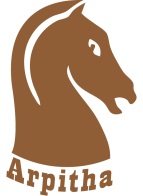 Název školy:Adresa:Tel. Kontakt:Kontaktní e-mail:Kontaktní osoba:Tel:Tel:e-mail:Počet přihlášených tříd I.stupeň:Počet přihlášenýchtříd II.stupeň:Počet přihlášenýchtříd II.stupeň:Budeme vkládat informace na www:   Ano - NePotvrzení názvu www:Potvrzení názvu www:www.zs*název*.jvnd.websnadno.czwww.zs*název*.jvnd.websnadno.czPoznámka: